

Система ГАРАНТ: http://base.garant.ru/199499/#ixzz3F4j45e4o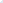 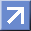 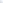 